865 Начертить узор, показанный на рис. 76. Узор образован 20 вложенными квадратами. Стороны первого квадрата параллельны осям координат экрана и равны 60. Вершины каждого последующего квадрата - это точки на сторонах предыдущего квадрата, делящие эти стороны в отношении µ = 0,08 (см. предыдущую задачу). 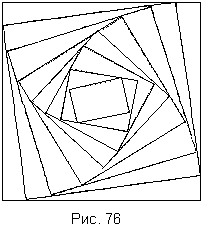 Предыдущая задача: 864 Пусть две точки заданы своими координатами (x1, y1) и (x2, y2). Прямая, проходящая через эти две точки, может быть описана следующими параметрическими уравнениями:  x = x1 + (x2 - x1) t, y = y1 + (y2 - y1) При 0 < t < 1 точка (х, у) лежит внутри отрезка и делит его в отношении t / (1-t); при t = 0 достигается конец отрезка (x1, y1), при t = 1 - конец (x2, y2). При t > 1 точка (х, у) лежит на прямой вне отрезка с той же стороны от (x1, y1), что и (x2, y2); при t < 0 - с противоположной стороны. Даны натуральные числаx1, y1,x2, y2 действительное число µ (0 ≤ µ < 1). Построить отрезок с координатами концов (x1, y1), (x2, y2) и точку, делящую отрезок в отношении µ/(1-µ).